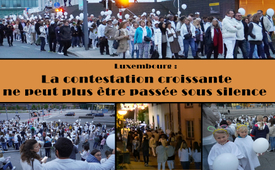 Luxembourg : La contestation croissante ne peut plus être passée sous silence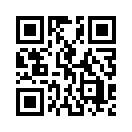 La 2ème marche silencieuse contre les mesures Covid a eu lieu à Luxembourg. Alors que les médias jugeaient très faible le nombre de participants à la première marche, ils doivent maintenant admettre que les protestations s'intensifient.Le 1er octobre 2021, la deuxième « Marche Blanche » a eu lieu au Luxembourg. Les participants, vêtus de blanc, ont défilé en silence avec des bougies et des lumières depuis le Kirchberg jusqu'au centre de Luxembourg-ville. Les objectifs de cette marche silencieuse étaient les suivants : défendre les droits des citoyens et en particulier ceux des enfants, et montrer sa solidarité avec les soignants qui s'opposent à la vaccination obligatoire COVID-19. 
Lors de la première Marche Blanche, le 10 septembre dernier, les médias luxembourgeois ont clairement minimisé le nombre de manifestants. Alors que les organisateurs ont compté environ 700 participants au début du cortège - chiffre qui a même quelque peu augmenté au cours du cortège - RTL a parlé « d'une centaine de participants ». Après des réclamations de participants, radio RTL a corrigé les chiffres en parlant « d'un peu plus d'une centaine de personnes", après de nouvelles réclamations, l'opérateur a dû se résoudre à parler de « quelques centaines de participants ». 
Pour Bas Schagen, opérateur de la chaîne indépendante luxembourgeoise « BasTV », cette petite « erreur de calcul » montre à quel point nos médias sont contrôlés et non neutres.  Il explique cela par les subventions publiques de 32 millions d'euros que reçoivent les médias au Luxembourg. Par conséquent, les médias ont tendance à ne pas remettre en question les mesures prises par l'État afin de ne pas « mordre la main qui les nourrit ». Par déduction, M.Schagen se demande donc dans quelle mesure les autres chiffres et informations qui nous sont présentés quotidiennement par les médias sont encore vrais. 
Il est d'autant plus réjouissant que de plus en plus de citoyens ne se fient plus à la politique et aux médias, mais prennent de plus en plus leur destin en main. En effet, près de deux fois plus de personnes ont participé à la 2ème Marche Blanche qu'à la première et ont donné l'exemple de la liberté et de l'autodétermination. Des jeunes et des moins jeunes, une grande diversité de personnes se sont rassemblées et ont défilé paisiblement dans la ville. Les organisateurs ont compté environ  1 200 participants au début de la marche et cette fois-ci même RTL n'a pu faire autrement que d'écrire que plus de 1 000 personnes ont participé à la marche. 
Les réclamations de citoyens éveillés auprès de la chaîne RTL, suite à la première marche et une grande augmentation du nombre de participants lors de la deuxième marche, ont apparemment eu  un effet sur les médias. Ils ne pouvaient donc plus faire un article arbitraire sur cet événement. Pour finir, nous aimerions vous donner l'occasion de voir par vous-même combien de personnes étaient présentes à cette deuxième Marche Blanche.de tzSources:https://www.bastv.lu/

https://www.bastv.lu/videos/medien-podcast-vum-bas-schagen?fbclid=IwAR2O5Xm2IgYzWyXSK-4V-de-K29DTaWZwV5scOJkgrMtJTscKZ7ASZJ-TVI

https://www.rtl.lu/news/national/a/1784942.html

www.rtl.lu/news/national/a/1795793.html

https://www.expressis-verbis.lu/2021/10/04/1200-ignoranten-kann-man-nicht-ignorieren/Cela pourrait aussi vous intéresser:---Kla.TV – Des nouvelles alternatives... libres – indépendantes – non censurées...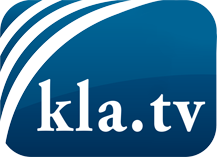 ce que les médias ne devraient pas dissimuler...peu entendu, du peuple pour le peuple...des informations régulières sur www.kla.tv/frÇa vaut la peine de rester avec nous! Vous pouvez vous abonner gratuitement à notre newsletter: www.kla.tv/abo-frAvis de sécurité:Les contre voix sont malheureusement de plus en plus censurées et réprimées. Tant que nous ne nous orientons pas en fonction des intérêts et des idéologies de la système presse, nous devons toujours nous attendre à ce que des prétextes soient recherchés pour bloquer ou supprimer Kla.TV.Alors mettez-vous dès aujourd’hui en réseau en dehors d’internet!
Cliquez ici: www.kla.tv/vernetzung&lang=frLicence:    Licence Creative Commons avec attribution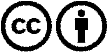 Il est permis de diffuser et d’utiliser notre matériel avec l’attribution! Toutefois, le matériel ne peut pas être utilisé hors contexte.
Cependant pour les institutions financées avec la redevance audio-visuelle, ceci n’est autorisé qu’avec notre accord. Des infractions peuvent entraîner des poursuites.